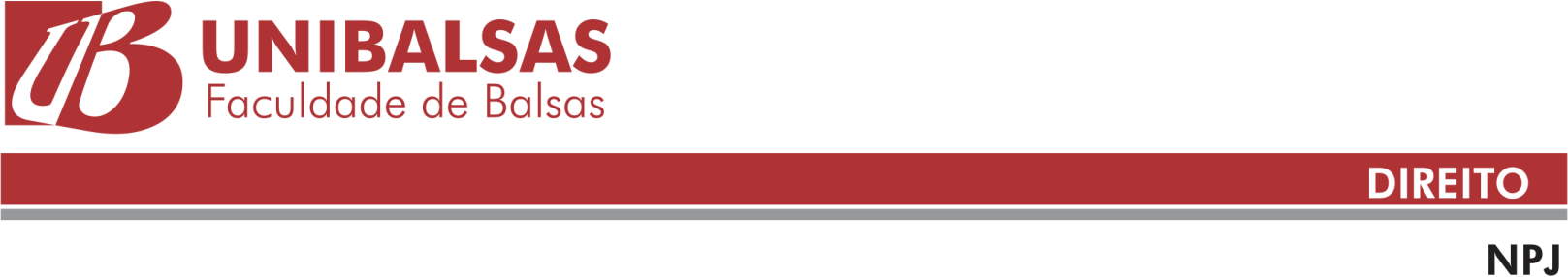 RELATÓRIO DE VISITA ORIENTADADADOS ACADÊMICOSDADOS DA VISITAElabore breve síntese dos principais pontos apresentados e discutidos durante a visita, elencando a importância de conhecer o órgão visitado para sua formação profissional.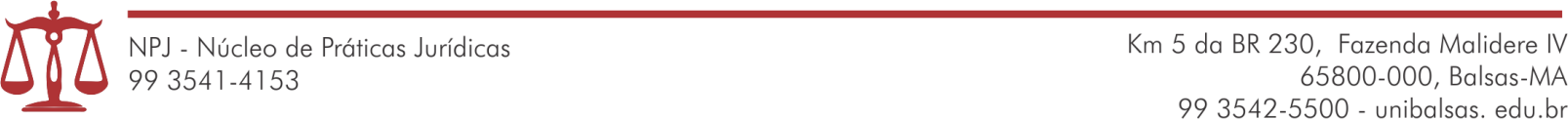 Estagiário(a)Nº da Matricula/Faculdade de BalsasPeríodo letivoUnidade Curricular:Turma/TurnoSupervisor de EstágioLocal(is) Visitado(s):Data da VisitaProfessor Supervisor da Visita:Responsável Técnico do órgão Visitado:Visto do(a) Estagiário (a):Visto do Supervisor da Visita: